Helping HandsFinal Report for the Stollery FoundationBackground Information	1Project partners	1Alberta Council of Women’s Shelters	1The Family Centre	1Participating Shelters	2Project Description	2Brief Summary of the work completed	2Achievement of desired Results, Goals, and Objectives	3Overview of the roles and responsibilities of any partners involved	3Project Budget	Error! Bookmark not defined.Project Evaluation	5Client Population and Service Delivery	5Treatment Packages	5Project Results	6Part I: Participant Evaluation	7Part II: Project Impact on Shelters	24Issues identified in Year 2	27lessons learned	29Next Steps	30Recognition of the Stollery Charitable Foundation	30Appendix A: Newsletter 1	31Appendix B: Newsletter 2	32Appendix C: Roster of Services from the family centre	34Background InformationOrganization: Alberta Council of Women’s Shelters (ACWS)Project: Helping HandsACWS Project Lead: Carolyn Goard, Director – Member Programs & ServicesEmail: cgoard@acws.ca Phone Number: (780) 456-7000ACWS Project Support: Amy Gendron, Evaluation and Research SpecialistEmail: Amy.Gendron@acws.caPhone Number: (587) 352-7000Project partnersAlberta Council of Women’s SheltersThe Alberta Council of Women’s Shelters (ACWS) is the unified voice of 43 member sheltering agencies. As a province-wide voluntary organization, the Alberta Council of Women’s Shelters supports member agencies and leverages collective knowledge to inform solutions to end domestic violence.  The focus of ACWS is on issues of family violence and breaking the cycle of inter-generational violence. To this end ACWS:Serves as the unified voice of member organizations; Fosters networking and information sharing; Assists in acquiring adequate resources for member shelters and ACWS; Influences public policy and systems; Increases public awareness of issues related to family violence; and Fosters professional development within Alberta's sheltering movement. Most of the ACWS member organizations are registered charities.  .  All member organizations receive funding from various levels of government, many for over 25 years.  Shelter practice is informed by the ACWS Ethical Moral Framework with associated practice standards.The Family CentreThe Family Centre strives to build healthy families, healthy communities and healthy workplaces. The Centre does this by providing a variety of services designed to help individuals, couples, families, groups and workplaces to achieve wellness and to reach their full potential. The Family Centre assists over 15,000 families annually. Its 400 staff includes social workers, family counsellors and therapists, psychologists, workplace support specialists, family life educators, interpreters, youth workers, family aides, crisis intervention workers, family support workers, home support aides, mediators, nutritionists, and financial counselors. The Family Centre offers a wide range of programs and services to individuals, families and workplaces. Programs are provided on a fee for service basis. Many of our services are subsidized and we are pleased to offer sliding scale options for those who qualify. The Helping Hands Project, with its goal of working with mothers and young children in Edmonton area shelters, recognized that it would be important to offer support to mothers and their young children after they left the shelters. The Family Centre is in the position to continue providing sliding scale fee services to these families as they move on with their lives.Participating SheltersLa SalleLa Salle is a second stage women’s shelter for mothers and their children who have left abuse and are transitioning from a front-line crisis agency.  The program provides accommodation in nine furnished suites for up to a year.  During that time clients receive support and counselling as they access educational, employment and training opportunities. While at La Salle, women and their children are provided with group workshops, one on one counselling, childcare, aboriginal support, and outreach services. The program offers a safe place for women and their children to help break the cycle of violence. La Salle exposes its residents to a wide support network which breaks the cycle of isolation and offers the potential to make new friendships. Wings of ProvidenceWINGS of Providence is a non-profit organization whose mission is to provide comprehensive transitional programs and independent living in a safe, secure, supportive and healthy environment for women with children who have experienced family violence. WINGS has been providing long term accommodation and accompanying support services for women with their children for twenty five years. LuranaLurana Shelter is a first-stage emergency shelter for women and children fleeing domestic violence. It provides safe shelter in a confidential location, immediate crisis intervention, food, clothing, transportation and child support. The main objective of the shelter is to facilitate empowerment of the women and children they serve. The shelter seeks to empower by encouraging information based decision-making; by increasing awareness of the cycle of violence and the effects of abuse; by working to reduce the problematic symptoms experienced by child witnesses; by strengthening the relationship between the child and the non-abusive parent; by encouraging positive behaviour patterns and attitudes in the children; and by helping mothers attain the tools that will enable her to build a safe, nurturing environment for her children. A Safe PlaceA Safe Place is a first-stage shelter operating in Sherwood Park, Alberta since 1984. The Strathcona Shelter Society Ltd. is chartered under the Companies Act solely for the purpose of operating “A Safe Place”, a shelter for abused women and their children. Under contract with Alberta Family and Social Services, and under the direction of a full time Executive Director, the Society oversees the operation of the 35-bed shelter for abused women and their children.Project DescriptionBrief Summary of the work completedThe Helping Hands project was met with staff change-over during Year 2. The original therapist from the Family Centre left the project in June of 2011 and was replaced by a new therapist. Due to the unexpected leave of the first therapist, ACWS undertook the data organization, analysis and drafting of the mid-term report, which was submitted January 24, 2012.   A project newsletter was sent out to shelters in February 2012 (appendix A) and September 2012 (Appendix B). An evaluation framework was developed in February 2012 in collaboration with the therapist from The Family Centre.  A meeting was held on February 13, 2012 with ACWS, The Family Centre and representatives from each of the four participating shelters. The purpose of the meeting was to review the mid-term report, achieve consensus on the evaluation framework and discuss next steps as we headed into the final months of the project.The Helping Hands project was carried out in two women’s emergency shelters (Lurana and A Safe Place) and two second stage shelters (La Salle and Wings of Providence).  The context of project delivery was different for each shelter type given the difference in the two programmes.  Specifically, women in emergency shelters are offered short term residential services in a communal living environment (with an average length of stay of 12 days) while those in second stage shelters have a longer stay in self contained apartments; this resulted in women and children from emergency shelters receiving a lower number of sessions.Over the last 8 months (October 2011- June 2012), the therapist conducted three-hour weekly visits at each shelter and provided attachment-based interventions to mothers and children (see Appendix D for breakdown of the therapists’ hours). The nature of the services delivered by the therapist for Year 2 varied from year one. In year two, the therapist focused on engaging and supporting mothers in understanding the impact of domestic violence on their children and improving their parenting techniques in order to achieve healthy attachment with their children. The therapist also provided mentorship to shelter staff and made an effort to help staff integrate the project into shelter programming. In Year 2, the therapist collected and analyzed data from participating children, mothers and shelter staff to evaluate the impact of the project on participants. ACWS collected data from shelter executives and staff in order to evaluate the overall impact of the project from the shelters’ perspective. See the Project Results section for a summary of findings.As a result of the therapists’ differing data collection and analysis, data and results for the two years could not be combined. Accordingly, the final report is a summary of Year 2 while a summary for Year 1 can be found in the Med-term Report.Achievement of desired Results, Goals, and ObjectivesOverall, Helping Hands project objectives were successfully met. Project objectives included:Provide access to a child psychologist for pre-school children in Edmonton’s women’s shelters.See Project Results section for a summary of the number of families that attended therapy sessions and the overall number of sessions that were provided to the four participating emergency and second stage shelters.Improve Edmonton shelter worker capacity to:quickly and accurately identify children for referral to a psychologistimplement effective early interventionssupport mothers in shelter in addressing their child’s exposure to domestic violenceSee Part II: Shelter Evaluation in the Project Results section for a summary of feedback from shelter executives and staff regarding the project’s ability to improve shelter capacity.Establish a program model to be support and inform practice across Alberta.See Lessons Learned section for recommendations for a program model or similar initiative.Overview of the roles and responsibilities of any partners involvedACWS’s  roles and responsibilities were as follows: Provide project management and coordination including organizing, chairing and reporting on project meetings.Support the finalization of the project implementation and evaluation plan, associated outcomes and measurement tools.Provide two project updates/newsletter to all staff involved in the project and other member shelters (see appendix A and B). Provide ongoing project support with respect to implementation and monitoring.Support the development of the evaluation framework and project evaluation.Support Family Centre with data analysis and manuscript draft for Year 2.Conduct interviews with shelter staff and organize and analyze subsequent data in collaboration with Family Centre.Interface and report to funders.Write the interim and final reports.Finalize dissemination plan and disseminate project resultsThe Family Centre’s roles and responsibilities were as follows:Retain a Child Psychologist that specializes in children under the age of 6, with a particular emphasis on the 0-4 age group.Provide supervision of the Child Psychologist.Child Psychologist to provide services at Lurana, La Salle, WINGS, and A Safe Place.  This would involve weekly shelter visits, with a total weekly commitment of 15 hours per week until May 31, 2012.Child Psychologist to mentor staff on interventions; develop a roster of services (see appendix C); and provide a report at the end of the year on recommended next steps.Execute ongoing monitoring and evaluation of the project including:Number of families served at each shelter per month.Hours spent at each shelter (see appendix D) with a breakdown on individual services provided which includes: Individual counseling sessions.Staff mentorship.Documenting Outcome Rating Scales for the project.Work with ACWS in the development of the evaluation framework and execution of the final evaluation and report to be provided by August 31, 2012Attend project planning meetings.Plan and schedule case consultations and other project related tasks with each shelter, according to shelters’ time, needs, and resources.Complete PRQ data analysis for year 1 Take principle investigator role in terms of organizing data, analyzing data and drafting manuscript for Year 2 evaluation.The shelters’ roles and responsibilities were as follows:Provide space on-site for therapist visits.Work with therapist to organize appropriate time for visits.Facilitate the attendance of shelter staff at interdisciplinary training on interventions for children.Refer children to program (based on consultation with therapist).Facilitate the involvement of mothers in the Helping Hands Project.Participate in case consultation as necessary.Provide information to The Family Centre on existing shelter programs and supports.Ensure that a mentoring relationship/process is developed between shelter staff and The Family Centre.Assist in project evaluation, which will include data collection, participation in qualitative interviews, one post-project debrief, and a review of reports produced.Ensure appropriate consent from women using shelter services are obtained for Helping Hands.Attend project planning meetings.If desired, to contribute to the writing of the final report.Project EvaluationClient Population and Service DeliveryA total of 103 sessions were carried out in both the emergency and second stage shelters. 20 sessions were carried out in the emergency shelters and 83 sessions were carried out in the second stage shelters.  In emergency shelter I, the therapist provided attachment-based therapy to 10 mothers with focus on 10 children. A total of 11 sessions were carried out. The developmental ages of the children ranged from 1 to 4 years. The mean of the developmental ages of the target children was 2.45 years. Transfer of knowledge is assumed to reach 21 children totaling the number of children within the targeted family. In emergency shelter II, therapist provided attachment-based therapy to 9 mothers with focus on 9 children. In second stage shelters, a total of 83 sessions were carried out with 7 families. The number of sessions each family received ranged from 2 to 20 and on average the family attended 12 sessions.Treatment PackagesThe therapist provided three treatment packages geared at enhancing quality interactions and attachment between caregiver/parent-child dyads based on need assessment conducted on each and every parent-child dyad. Treatment package I is an ICDP (International Child Development Program) intervention program focusing on eight guiding themes of positive interactions. The program, based on its notion of applying recent knowledge from scientific research in child development, aims at providing human care by activating empathy and education of both parents/caregivers and their children. The program, as well, laid its foundation on the principles that are laid down in the UN Convention on the Rights of the Child. Accordingly, in Geneva in 1993, the ICDP psychosocial intervention program was evaluated by the Mental Health Division of the World Health Organization and was adopted and published its manual as a WHO document. The aim of the program is to promote the optimum psychosocial development of children by improving the interaction between children and their caregivers (Kebede-Tekle, 2004; Rye & Hundeide, 2005). The program is geared towards sensitizing caregivers to gradually develop a strong emotional attachment to their children which again strengthens their sensitivity to the children’s needs and initiatives.   Treatment package II is an MLE (Mediated Learning Experience) intervention program, otherwise known as the MISC (Mediational Interactions for Sensitizing Caregivers) program. MLE is a conscious attempt of an adult interposing him/herself between the child and the environment. Feuerstein defines human mediation as a conscious attempt of an adult to adjust his or her behaviour and modify the environment in a way that will ensure that the child can benefit from it, that is, focus on it, perceive, or understand and respond (Klein, 2003). MLE is a way of looking at the quality of interaction and is not specifically related to content. There are five parameters of quality interaction of MLE and the MISC program has been developed as an early intervention program to enhance these quality interaction parameters. The MISC program is a developmental approach to early intervention involving the identification and the attempt to enhance the mediational components in a caregiver-child interaction in a developmentally appropriate manner. It aims at improving the quality of caregiver-child interaction without any specificity in language, content or materials employed in the interactions.Treatment package III is an adaptation of the CPRT (child-parent relationship therapy) which is an approach to train parents to be therapeutic agents with their own children. They are taught basic child-centered play therapy principles and skills including reflective listening, recognizing and responding to children’s feelings, therapeutic limit setting, building children’s self-esteem and structuring required weekly play sessions with their children using a special kit of selected toys. Through CPRT, the parent-child relationship is enhanced thus facilitating personal growth and change for both child and parent. The focus is on the importance of the child-parent relationship (Landreth & Bratton, 2006).  Project ResultsThe Helping Hands evaluation was comprised of two parts. The first was evaluation undertaken by the project therapist to assess the impact of the project on individual participants. The second part was evaluation undertaken by ACWS to assess the overall impact of the project, from the perspective of shelter executives and staff.Part I: Participant EvaluationBy Edna Legesse Wakene, PhD., Therapist, The Family CentreEmergency Shelters Qualitative AnalysisApproaches in women’s emergency shelters needed to differ from long-term shelters due to the nature of the shelters themselves. As the women’s stay in emergency shelters is short-term, basically for about 21 days before they leave the shelter, scheduling appointments for therapy can be challenging. As the women come from a crisis situation; needing to settle down in their new environment and feeling the pressure of making decisions about their lives before they leave the shelters, scheduling appointments for therapy can be pushed aside to make room for their present, basic and pressing needs.The approach that fitted best the emergency shelter was for the therapist to be available and accessible during the time set for the specific shelter. For example in Lurana shelter, the therapist was physically present in the dining room where women came to have their meals and feed their children. Informal conversations were carried out and certain women either made appointments for the coming week or requested to go to the confidential room for more formal therapy. Building relationships with shelter staff was a key to carry out the attachment-based work with clients; as clients had already established rapport with shelter staff and, through that trust, the therapist was able to access the clients. This flexible arrangement seemed to work best due to the nature of the emergency shelters because everything was novel to clients, the shelter itself, and the therapist as well.In emergency shelters, qualitative data was collected from three different data sources namely, the therapist’s observational data, shelter staff observational data and participating mothers’ satisfaction index. The therapeutic intervention was focused on providing psycho-education on the importance of special play time from CPRT, The importance of mediation from MLE and the importance of attunement from ICDP. The therapist’s logbook revealed that the engagement of the mothers during the individual sessions was found to be high and referring to curiosity; the mothers were engaged in probing and seeking more information concerning the treatment packages. Mothers, in addition, have expressed their satisfaction with the information they were provided. Mothers’ feedback data in the emergency shelters revealed that mothers found the sessions to be helpful and gave them confidence to activate their potentials of caring skills in their interactions with their children. They have expressed that they have been given the chance to realize that they can reclaim their power as a parent and caregiver that was once taken away from them in the abusive environment that they were in and that they recently escaped. They further shared that the sessions helped them recognize how important their role as a mother and parent is in the development of their children. [Mothers] expressed that they have been given the chance to realize that they can reclaim their power as a parent and caregiver that was once taken away from them in the abusive environment that they were in and that they recently escaped.In emergency shelter I, staff observational data revealed that mothers showed increased involvement with their children. They engaged in setting structure and understanding better the effect of domestic violence on both their children and themselves. Mothers showed an increase in self-assurance as a parent, spent more quality time with their children as opposed to quantity, the children’s acting out behaviours showed a decrease and mothers displayed a shift in attitude as in replacing the provision of negative attitude by a more positive and healthy one. Mothers’ interactional behaviours with their children were enhanced. They were observed engaging with their children in specific activities and tried to convey the “I hear you and I understand you” attitude to their children.Emergency shelter I Mothers’ satisfaction index revealed that mothers’ level of satisfaction of the sessions was 95.5 % and they were assessed based on the perceived relationship with the therapist, the goals and topics addressed, the approach or method of the therapist and their overall feeling about the session. Table 1 below presents mothers’ satisfaction index.Table 1: Mothers’ satisfaction index (emergency shelter I)Emergency shelter II Mothers’ satisfaction index revealed that mothers’ level of satisfaction of the sessions was 91.8 % and they were assessed based on the perceived relationship with the therapist, the goals and topics addressed, the approach or method of the therapist and their overall feeling about the session. Table 2 below presents mothers’ satisfaction index.Table 2: Mothers’ satisfaction index (emergency shelter II)Second Stage Shelters i Qualitative AnalysisWomen and their families reside in second stage shelters from 6 months to up to 1 year. As they participate in diverse programming and have settled in the shelters, scheduling appointments for therapy was less challenging than in the emergency shelters. The approach was to build sound relationships with shelter staff who already had relationships with clients and accessing the clients through this relationship. The evaluation of second stage shelters is presented in a case by case basis as women participated in the attachment-based sessions. Pseudonyms have been used to ensure confidentiality of the individual women in presenting the results. Following the qualitative analysis of the data, a quantitative analysis is presented to highlight statistically significant changes. Statistical methods have several advantages. They can be used with unstable baseline data and they have the ability to detect small, but consistent, treatment effects. The statistical analysis of the data was based on the convention for analyzing Single-case data using statistics. Simplified time series analysis was employed to statistically analyze the data. The simplified time series analysis made use of the C-statistic producing z value which was interpreted using the normal probability table for z scores. The C statistic is a simple, yet elegant, method for quantitatively evaluating the presence of changes due to treatment interventions in serially dependent time-series data. The C statistic is used initially to evaluate baseline data. Autocorrelation was run to detect if the data were serially dependent.  The form of autocorrelation used here is a lag-1 correlation. A non-significant result would yield a p >.05 and a significant result would yield p<.05.Jane R and her child A.M.The therapist’s logbook revealed that 12 sessions were carried out with Jane R and her toddler A.M. In all of the 12 sessions, Jane R was motivated and engaged and attended all of her sessions. The treatment package made in effect with Jane R was the MLE intervention, otherwise known as the MISC program. The baseline phase of the treatment delivery consisted of providing psycho-education and observation of the parent-child interaction and lasted for 4 sessions. The next 8 sessions were dedicated to the practical aspect of the treatment delivery.  Through the 12 sessions, A.M’s mood improved from being agitated when mother could not physically be perceived to being calm and cheerful. Behaviour has improved from being agitated in the absence of Jane R to cooperative, relaxed and open. A.M was observed to be highly responsive in participating in the activities with Jane R and has improved in behaviour from being monopolizing to sharing. Staff observational data revealed that A.M struggled with being left in child care and there seemed to be a noticeable attachment issues. As treatment progressed, A.M’s separation anxiety decreased as A.M was being dropped in child care. Jane R was observed implementing what she has learnt in her interactions with her child and was more playful. Mother’s feedback data revealed that she found the therapy useful and that she has learnt new strategies on how to affect her relationship to her child and A.M’s development. Jane R’s satisfaction index revealed that her level of satisfaction of the sessions was 97.5 % and she was assessed based on the perceived relationship with the therapist, the goals and topics addressed, the approach or method of the therapist and her overall feeling about the session. Table 3 below presents Jane R’ satisfaction index.Table 3: Jane R’s satisfaction indexStatistical analysis of Jane R’s dataA visual data of Jane R’s treatment is presented below followed by the statistical analysis of the data. 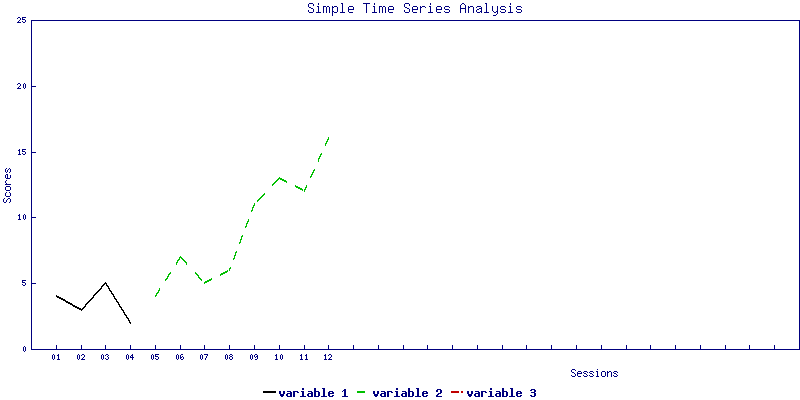 Figure 1: Jane R’s baseline and treatment phase    Jane R’s treatment data was statistically analyzed and is presented as follows.Correlation Coefficients- Product-Moment lag-1 for variables 1 and 2 was run to detect autocorrelation. The autocorrelation check is presented in table 4 below.Table 4: Autocorrelation check for Jane RThe autocorrelation result shows that there was serial dependency in the data. Therefore, the statistic run to detect change was the simplified time series statistics.The simplified time series analysis run for Jane R is presented in table 5 below.Table 5: Simplified time series for Jane RTable 5 shows that there was a stable trend in the above series and an unstable trend in the following series and the C statistic showed that these differences indicated a non- random variation through the series. Treatment resulted in significant change when the sequence was combined. There was a non-random variation suggesting that there was change. The change was statistically significant (p = 0.001).

Jane H and her child E.F.The therapist’s logbook revealed that 6 sessions were carried out with Jane H and her toddler E.F.In all of the 6 sessions, Jane H was motivated and engaged and attended all of her sessions. The treatment package made in effect with Jane H was the ICDP intervention program. The baseline phase of the treatment delivery consisted of providing psycho-education and observation of the parent-child interaction and lasted for 2 sessions. The following 4 sessions were dedicated to the practical aspect of the treatment delivery.  Through the 6 sessions, E.F’s mood improved from being angry and agitated when E.F doesn’t get his/her way to being cheerful. Behaviour has improved from being hyperactive to open and cooperative. E.F was observed to be highly responsive in participating in the activities with Jane H and has improved in behaviour from being intrusive to being attentive and sharing.  Staff observational data revealed that Jane H was observed in playing more with her child and that their quality interactions increased. Mother’s feedback data revealed that she found the therapy helpful as she was separated from her child due to extenuating circumstances and she felt that she “missed out” in her child’s development. She shared that she realized that the possibility was there to affect her child’s development and that they could still ‘bond’ as mother and child.Jane H’s satisfaction index revealed that her level of satisfaction of the sessions was 97.37 % and she was assessed based on the perceived relationship with the therapist, the goals and topics addressed, the approach or method of the therapist and her overall feeling about the session. Table 6 below presents Jane H’ satisfaction index.Table 6: Jane H’s satisfaction indexStatistical analysis of Jane H’s dataA visual data of Jane H’s treatment is presented below followed by the statistical analysis of the data. 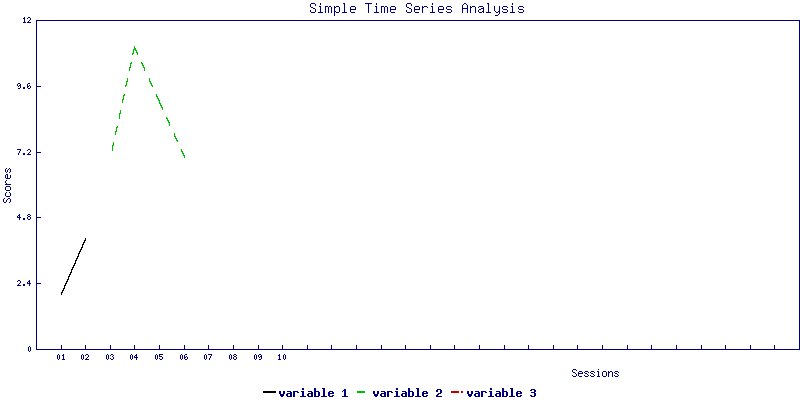 Figure 2: Jane H’s baseline and treatment phase    Jane H’s treatment data was statistically analyzed and is presented as follows. Autocorrelation check could not be computed as there were few data points in the baseline phase.The simplified time series analysis run for Jane H is presented in table 7 below.Table 7: Simplified time series for Jane HTable 7 shows that there was an unstable trend in the above series and a clear trend in the following series. The C statistic showed that these differences indicated a non- random variation through the series.Treatment resulted in significant change when the sequence was combined. There was a non-random variation suggesting that there was change. The change was statistically significant (p = 0.026).Jane A and her child E.F.2The therapist’s logbook revealed that 8 sessions were carried out with Jane A and her pre-schooler E.F2. In all of the 8 sessions, Jane A was motivated and engaged and attended all of her sessions. The treatment package made in effect with Jane A was the MLE intervention program, otherwise known as the MISC. The baseline phase of the treatment delivery consisted of providing psycho-education and observation of the parent-child interaction and lasted for 3 sessions. The following 5 sessions were dedicated to the practical aspect of the treatment delivery.  Through the 8 sessions, E.F2’s mood improved from being anxious when E.F2 was not the center of attention to being calm. Behaviour has improved from being uncooperative to cooperative. E.F2 was observed to be highly responsive to Jane A and has improved in behaviour from being unexpected to being attentive. [The mother] expressed that therapy not only was benefitting her in her interactions with her child but was a personal healing process for her as well.Staff observational data revealed that Jane A struggled with implementing routines but was observed in consistently attending to her child’s needs and engaging in play. Mother-child interaction was enhanced considerably. Mother’s feedback data revealed that she found the therapy helpful as she needed guidance in implementing routines. She shared that she struggled with following through with routines but felt that there was a considerable difference as therapy progressed. She expressed that therapy not only was benefitting her in her interactions with her child but was a personal healing process for her as well.Jane A’s satisfaction index revealed that her level of satisfaction of the sessions was 97.71 % and she was assessed based on the perceived relationship with the therapist, the goals and topics addressed, the approach or method of the therapist and her overall feeling about the session. Table 8 below presents Jane A’ satisfaction index.Table 8: Jane A’s satisfaction indexStatistical analysis of Jane A’s dataA visual data of Jane A’s treatment is presented below followed by the statistical analysis of the data. 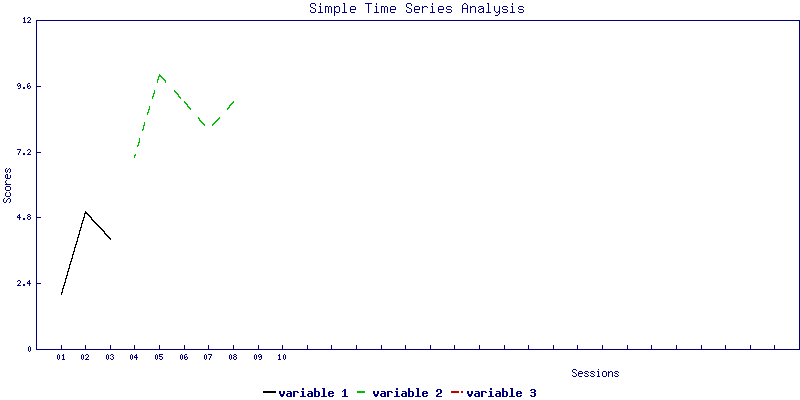 Figure 3: Jane A’s baseline and treatment phase    Jane A’s treatment data was statistically analyzed and is presented as follows. Autocorrelation check could not be computed as there were few data points in the baseline phase.The simplified time series analysis run for Jane H is presented in table 9 below.Table 9: Simplified time series for Jane ATable 9 shows that there was a clear trend in the above series. The C statistic showed that these differences indicated a non- random variation through the series.Treatment resulted in significant change when the sequence was combined. There was a non-random variation suggesting that there was change. The change was statistically significant (p = 0.009).Jane P and her child M.MThe therapist’s logbooks revealed that 5 sessions were carried out with Jane P and her toddler M.M. In all of the 5 sessions, Jane P was motivated and engaged and attended all of her sessions. The treatment package made in effect with Jane P was an integrative approach consisting of the MLE and the ICDP intervention program. The baseline phase of the treatment delivery consisted of providing psycho-education and observation of the parent-child interaction and lasted for 2 sessions. The following 3 sessions were dedicated to the practical aspect of the treatment delivery.  Through the 5 sessions, M.M’s mood improved from being apathetic to being cheerful. Behaviour has improved from being detached to open. M.M was observed to be highly responsive with Jane P in the last 3 sessions and has improved in behaviour from being unexpected to being attentive. Staff observational data revealed that Jane P struggled with showing affect to her child but improved in providing individualized attention to her children. Mother-child interaction was enhanced considerably.  [The mother] shared that she realized how her own attachment issues could affect her child and that she wanted ‘things’ to be different for her and her children.Mother’s feedback data revealed that she found the therapy helpful especially that she was struggling with unresolved childhood attachment issues. She shared that she realized how her own attachment issues could affect her child and that she wanted ‘things’ to be different for her and her children.Jane P’s satisfaction index revealed that her level of satisfaction of the sessions was 92.7 % and she was assessed based on the perceived relationship with the therapist, the goals and topics addressed, the approach or method of the therapist and her overall feeling about the session. Table 10 below presents Jane P’ satisfaction index.Table 10: Jane P’s satisfaction indexStatistical analysis of Jane P’s dataA visual data of Jane P’s treatment is presented below followed by the statistical analysis of the data. 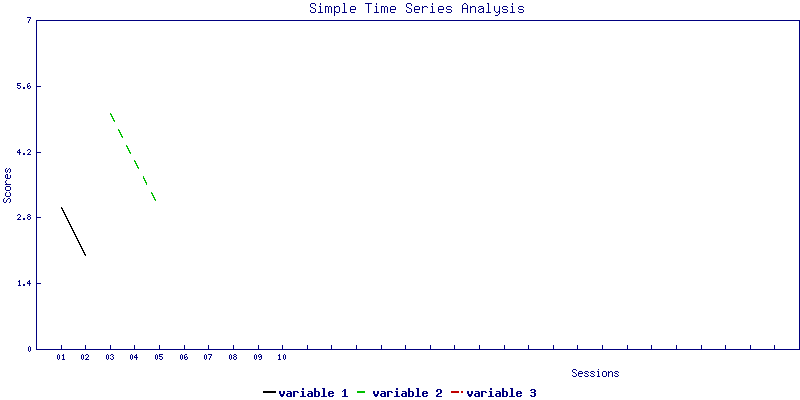 Figure 4: Jane P’s baseline and treatment phase    Jane P’s treatment data was statistically analyzed and is presented as follows. Autocorrelation check could not be computed as there were few data points in the baseline phase.The simplified time series analysis run for Jane P is presented in table 11 below.Table 11: Simplified time series for Jane PTable 11 shows that there was an unstable trend in the above series and a clear trend in the following series. The C statistic showed that these differences indicated a random variation through the series.Treatment resulted in a non-significant change when the sequence was combined. There was a random variation suggesting that the change was statistically non-significant (p = 0.668).Jane T and her child T.FThe therapist’s logbook revealed that 20 sessions were carried out with Jane T and her baby T.F. In all of the 20 sessions, Jane T was motivated and engaged and attended all of her sessions. The treatment package made in effect with Jane T was the ICDP intervention program. The baseline phase of the treatment delivery consisted of providing psycho-education and observation of the parent-child interaction and lasted for 4 sessions. The next 16 sessions were dedicated to the practical aspect of the treatment delivery.  Through the 20 sessions, T.F’s mood has been calm and cheerful. Behaviour has been open and relaxed and T.F was observed to be highly responsive in participating in the activities with Jane T.Staff observational data revealed that Jane T engaged in talking, singing and providing a lot of affection to T.F as therapy progressed. T.F’s language development was enhanced as well, as T.F increased in babbling and vocalizing using tones and patterns similar to the ones Jane T used. The data revealed additionally that Jane T’s interactional behaviours with her other children was altered as therapy progressed. She engaged in setting routines for her children and increased in nurturing behaviour and displayed affect in her interactions. Mother’s feedback data revealed that she found the therapy useful, not solely directed to her baby but to her other children as well. She shared that she felt more confident in her role as a mother and felt ‘in control’ of her children’s development.Jane T’s satisfaction index revealed that her level of satisfaction of the sessions was 98.13 % and she was assessed based on the perceived relationship with the therapist, the goals and topics addressed, the approach or method of the therapist and her overall feeling about the session. Table 12 below presents Jane T’ satisfaction index.Table 12: Jane T’s satisfaction indexStatistical analysis of Jane T’s dataA visual data of Jane T’s treatment is presented below followed by the statistical analysis of the data. 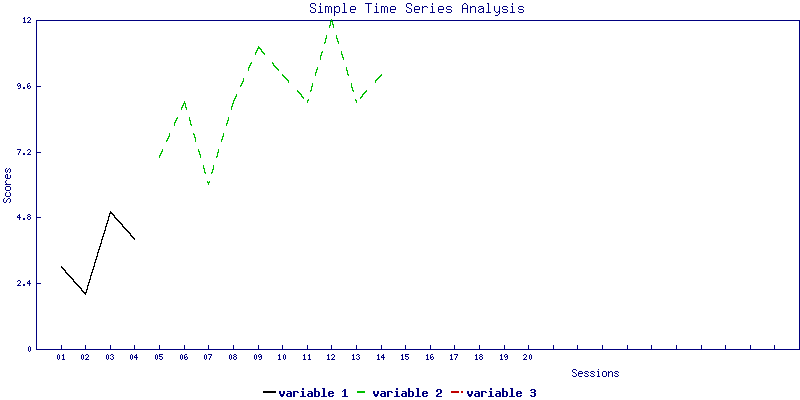 Figure 5: Jane T’s baseline and treatment phase    Jane T’s treatment data was statistically analyzed and is presented as follows.Correlation Coefficients- Product-Moment lag-1 for variables 1 and 2 was run to detect autocorrelation. The autocorrelation check is presented in table 13 below.Table 13: Autocorrelation check for Jane TThe autocorrelation result shows that there was no serial dependency in the data. The statistic run to detect change was the simplified time series statistics.The simplified time series analysis run for Jane T is presented in table 14 below.Table 14: Simplified time series for Jane TTable 14 shows that there was a clear trend in the above series. The C statistic showed that these differences indicated a non- random variation through the series.Treatment resulted in significant change when the sequence was combined. There was a non-random variation suggesting that there was change. The change was statistically significant (p = 0.001).
Jane D and her child H.FThe therapist’s logbook revealed that 11 sessions were carried out with Jane D and her pre-schooler H.F. In all of the 11 sessions, Jane D was motivated and engaged and attended all of her sessions. The treatment package made in effect with Jane D was an adaptation of the CPRT. The baseline phase of the treatment delivery consisted of providing psycho-education and observation of the parent-child interaction and lasted for 3 sessions. The following 8 sessions were dedicated to the practical aspect of the treatment delivery.  Through the 11 sessions, H.F’s mood improved from being apathetic to cheerful. Behaviour improved from detached to open. H.F was observed to be highly responsive in participating in the activities with Jane D and improved from being monopolizing to sharing.Staff observational data revealed that Jane D was open and motivated to engage in attachment work with her child. H.F was observed to be unhappy and as therapy progressed, H.F. became more relaxed, happy and began to engage with and approach Jane D frequently.[The mother] shared that as therapy progressed, she realized how attachment issues can be handed down trans generationally and that she was motivated to make the changes necessary to spare her child from ‘feeling’ the way she was ‘feeling’ as a child herself.  Mother’s feedback data revealed that she found the therapy helpful especially that she, herself, was dealing with unresolved childhood attachment issues. She shared that the process was not only a healing journey for her child but for her as well. She shared that as therapy progressed, she realized how attachment issues can be handed down trans generationally and that she was motivated to make the changes necessary to spare her child from ‘feeling’ the way she was ‘feeling’ as a child herself.  Jane D’s satisfaction index revealed that her level of satisfaction of the sessions was 93.9 % and she was assessed based on the perceived relationship with the therapist, the goals and topics addressed, the approach or method of the therapist and her overall feeling about the session. Table 15 below presents Jane D’ satisfaction index.Table 15: Jane D’s satisfaction indexStatistical analysis of Jane D’s dataA visual data of Jane D’s treatment is presented below followed by the statistical analysis of the data. 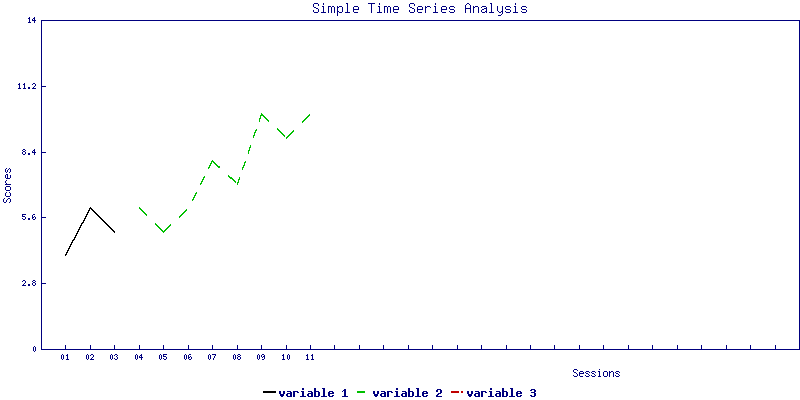 Figure 6: Jane D’s baseline and treatment phase    Jane D’s treatment data was statistically analyzed and is presented as follows. Autocorrelation check could not be computed as there were few data points in the baseline phase.The simplified time series analysis run for Jane D is presented in table 16 below.Table 16: Simplified time series for Jane DTable 16 shows that there was a clear trend in the above series and an unstable trend in the following series. The C statistic showed that these differences indicated a non- random variation through the series.Treatment resulted in significant change when the sequence was combined. There was a non-random variation suggesting that there was change. The change was statistically significant (p = 0.004).Jane W and her child R.M.The therapist’s logbook revealed that 13 sessions were carried out with Jane W and her pre-schooler R.M. In all of the 13 sessions, Jane W was motivated and engaged and attended all of her sessions. The treatment package made in effect with Jane W was an adaptation of the CPRT. The baseline phase of the treatment delivery consisted of providing psycho-education and observation of the parent-child interaction and lasted for 5 sessions. The following 8 sessions were dedicated to the practical aspect of the treatment delivery.  Through the 13 sessions, R.M’s mood improved from being agitated to cheerful. Behaviour improved from being agitated to relaxed. R.M was observed to be highly responsive in participating in the activities with Jane W and improved from being unexpected to attentive.Staff observational data revealed that Jane W’s identity as a parent boosted as therapy progressed. Jane W initially had difficulties anticipating herself as a single parent and gradually developed confidence in parenting her children on her own. She became more conscious of the parent-child relationship and as a result became more relaxed and trusting. R.M was observed craving for attention and crying inconsolably and as therapy progressed, these behaviours decreased and R.M. became more relaxed and happy. Mother’s feedback data revealed that she found the therapy helpful not only for her and her child but for her and her other children as well. She shared that she felt that she was more equipped to handle emerging behavioural issues and setting routines.Jane W’s satisfaction index revealed that her level of satisfaction of the sessions was 90.34 % and she was assessed based on the perceived relationship with the therapist, the goals and topics addressed, the approach or method of the therapist and her overall feeling about the session. Table 17 below presents Jane W’ satisfaction index.Table 17: Jane W’s satisfaction indexStatistical analysis of Jane W’s dataA visual data of Jane W’s treatment is presented below followed by the statistical analysis of the data. 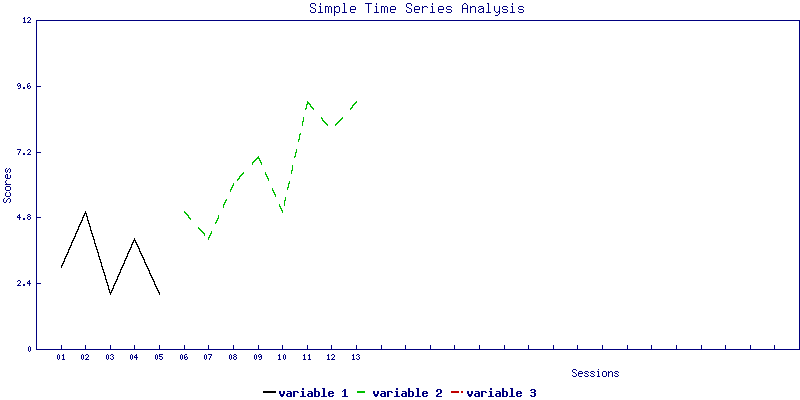 Figure 7: Jane W’s baseline and treatment phase    Jane W’s treatment data was statistically analyzed and is presented as follows. Correlation Coefficients- Product-Moment lag-1 for variables 1 and 2 was run to detect autocorrelation. The autocorrelation check is presented in table 18 below.Table 18: Autocorrelation check for Jane WThe autocorrelation result shows that there was no serial dependency in variable 2 data but that the data in variable 1 were serially dependent. The statistic run to detect change was the simplified time series statistics.The simplified time series analysis run for Jane W is presented in table 19 below.Table 19: Simplified time series for Jane WTable 19 shows that there was a clear trend in the above series. The C statistic showed that these differences indicated a non- random variation through the series.Treatment resulted in significant change when the sequence was combined. There was a non-random variation suggesting that there was change. The change was statistically significant (p = 0.012).Second StageShelter ii Qualitative AnalysisAs the number of sessions carried out with 4 mothers in the second stage shelter II was 3 and below, a quantitative analysis could not be performed.A total of 8 sessions were carried out with 4 mothers namely, Jane L, Jane J, Jane B and Jane A. The children in focus were all in the early childhood age. Transfer of knowledge is assumed to reach 13 children totaling the number of children within the targeted family. Qualitative data was collected from three different data sources namely, the therapist’s observational data, Shelter staff observational data and participating mothers’ satisfaction index. The therapeutic intervention was focused on providing psycho education on the importance of special play time from CPRT, the importance of mediation from MLE and the importance of attunement from ICDP. The therapist’s logbook revealed that the engagement of the mothers during the individual sessions was found to be high to moderate and referring to curiosity, 3 mothers were engaged in probing and seeking more information concerning the treatment packages. Mothers’ have also expressed their satisfaction with the information they were provided. Mothers’ feedback data revealed that mothers’ found the sessions to be helpful especially in terms of managing the behaviours of their children and acquiring invaluable information they can use as they parent their children. Staff observational data revealed that mothers’ shared that they had a positive experience with therapy. Staff revealed that a seed was planted for some of the mothers and others experienced attitude change with regards to parenting.  Mothers’ satisfaction index revealed that mothers’ level of satisfaction of the sessions was 92 % and they were assessed based on the perceived relationship with the therapist, the goals and topics addressed, the approach or method of the therapist and their overall feeling about the session. Table 20 below presents mothers’ satisfaction index.Table 20: Mothers’ satisfaction index (4 mothers in second stage shelter II)MentoringThe mentoring activities in all of the shelters appeared to be similar. However, in the emergency shelters there were opportunities for mentoring child care staff while they were on duty and working with children actively. These incidents provided opportunities for therapist to observe interactions between staff and children and that information was incorporated in the subsequent mentoring sessions. Though this opportunity was found to be helpful, it was found challenging as well to have full attention from staff during the mentoring sessions as staff were actively working with the children.The approach used and found to be helpful during the mentoring sessions was an informal approach, semi-structured to provide the opportunity for staff to relate to their experiences and challenges in their respective fields and work environment. A round table format was used, group numbers were few and everyone had the opportunity to participate in each and every discussion during the mentoring sessions. The therapist took into consideration the wealth of experiences and training staff had and connected it to current theory and practices and built on the knowledge reservoir that staff already possessed. This approach proved to be very helpful, participant-centered and differed from the traditional approaches of implementing workshops or courses.RecommendationsThe Helping Hands project was found to be an interesting and valuable project in terms of empowering women and children exposed to domestic violence. The key strategy that was found helpful was the relationship building between the therapist who was an external staff and the shelter staff; and the capacity and willingness of the therapist to adjust to the shelters’ structures, routines and systems of functioning. As the project expands and moves forward, it would be helpful to have case consults for referral purposes with the therapist helping to prioritize the need of attachment-based work and subsequent support the client may need. Discussions need to continue with shelter staff as they were found helpful in addressing the needs of the women through the life span of the project. Through and between the sessions that a client receives, it would be helpful to update therapist and vice versa of significant incidents that have happened or have been happening in the client’s life to strategize and be effective in implementing the attachment-based work in the subsequent sessions and to address the needs of the client as they arise.          Part II: Project Impact on SheltersBy Amy Mercure, MA, Research and Evaluation Specialist, Alberta Council of Women’s SheltersIn Part II of the project evaluation, two shelter executives and six staff from the four participating shelters were interviewed to assess the overall success of the project from the shelter’s perspective. The interviews consisted of four closed-ended questions and seven open-ended questions. The questions assessed the project impact, successes and challenges. Responses to interview questions were analyzed for emerging themes and grouped by project outcomes, as summarized below.Discussion of project outcomesIncreased attachment and engagement between mother and childShelters reported seeing a transformation in the relationship between mothers and children as a result of working with the therapist. This transformation was described as instantaneous by both an emergency and second stage shelter. Child care staff reported children’s behaviour improved, children were calmer, mothers started initiating activities with their children and interacted differently with their children after sessions with the therapist. Shelter staff reported seeing a huge improvement in communication, play and attachment for mothers and children participating in the project. After working with the therapist, staff reported mothers’ and children’s stress was reduced, mothers were more affectionate towards their children, were more secure in their parenting and had a greater piece of mind knowing their children were getting help. All shelters reported mothers felt good after the therapist’s sessions. Working with the therapist to improve their relationship with their children gave mothers an opportunity to learn about attachment and a safe place to explore parenting strategies—two opportunities they never had in the past.  Profoundly important, the therapist was able to help mothers see how domestic violence has affected their children and helped mothers experience what it is like to live a violence-free life with their children. The therapist helped mothers see the strength of their children’s resilience and the promising possibility that their children’s wellbeing and relationship can improve once they stop the exposure to violence. Profoundly important, the therapist was able to help mothers see how domestic violence has affected their children and experience what it is like to live a violence-free life with their children.The majority of shelters agreed that the project had a significant impact on participating families. One shelter said they were unable to say if the project had a significant impact because families only had one session, but other shelters reported seeing a significant difference after just one session. One shelter reported some families that were recruited in the project weren’t ready to fully participate, but the shelter reported the project still had an impact on these families wherein it planted the seed that it’s so important for mothers to have a relationship with their children.Children received an enhanced level of service in order to help build their resiliency after exposure to domestic violence.The project therapist provided 103 attachment-based therapy sessions to 29 families in emergency and second stage shelters. The majority of shelters found it very valuable to have an external therapist working with families and internal staff. Staff thought an external therapist brought a fresh or different perspective that both supported and validated the work of the shelter. Staff thought the external therapist provided an opportunity for mothers to learn to not just depend on the shelter but experience support from another agency and hopefully initiate contact with them in the future. Staff reported that mothers valued the therapist’s expertise and felt privileged to be working with her. Staff reported mothers responded to the therapist differently than internal staff, confiding more in her. This was due to a combination of her external position, level of education and experience. One staff member described the greatest benefit of the project as helping women who felt helpless feel hopeful again.All shelters reported families liked the therapist and had very positive feedback in general. In many shelters, mothers reported to shelter staff that they were using the techniques the therapist taught them, were eager to follow the therapist’s guidance and took very seriously the therapist’s suggestions. Mothers reported that sessions with the therapist were uplifting, non-judgmental and helped with stress, parenting, and their children’s behaviour. One staff member described the greatest benefit of the project as helping women who felt hopeless feel hopeful again.Increased shelter worker capacity to:Quickly and accurately identify children for referral to a therapist.Implement effective early interventions.Support mothers in shelter in addressing their child’s exposure to domestic violence.Each shelter developed a selection process and protocol to help staff identify the mothers and children who would benefit most from participating in the project.  The selection process complimented shelters’ already established assessment and referral practices which further enhanced their ability to refer children to proper services and/or interventions when necessary.Two shelters felt the project increased staff’s ability to quickly and accurately identify children for referral to a therapist, while two felt it did not increase staff ability to do so. The two shelters that did find the project increased staff capacity to quickly and accurately identify children for referral to a psychologist said their engagement in the project and more specifically their mentoring from the therapist gave them a greater awareness of attachment issues and an increased ability to identify said issues. Staff reported their increased knowledge gave them a new perspective on the mother-child dyad. The two shelters that said the project did not increase staff capacity to quickly and accurately identify children for referral to a psychologist either said their staff already had the background knowledge to do so or referral to a psychologist was not within child care staff’s roles or responsibilities. Throughout year two, the therapist provided ongoing mentorship to shelter staff.  All staff members reported the mentoring was helpful and valuable. The therapist helped staff connect past experience with current theory and practice, making the mentoring directly applicable to the work shelter staff do with mothers and children. The therapist was highly regarded by shelter staff and her mentoring was described as educational, eye-opening, inspirational and amazing. Some highlights of mentoring included helping staff see the big picture, reflect on their work, have ‘ah-ha’ moments and see how they can work together to better meet the needs of mothers and children. Shelter staff found the project gave them a broader perspective of the impact of domestic violence and increased their ability to pick up on issues rooted in attachment, which better enabled them to support mothers in improving their relationship with their child.All shelters agreed this project increased staff capacity to support mothers in shelter in addressing their child’s exposure to domestic violence. The majority of shelters reported the project made their programming stronger and increased shelter support for mothers and children. Having an extremely skilled external therapist that taught transferrable concepts and skills better equipped shelter staff to work with mothers and children. Shelter staff found the project gave them a broader perspective of the impact of domestic violence and increased their ability to pick up on issues rooted in attachment, which better enabled them to support mothers in improving their relationship with their child. One shelter reported the project brought to light that staff were already doing attachment activities with mothers and children, which bolstered their confidence in their work. In general, staff feedback on the project was very positive. Staff reported being excited to see the interaction between mothers and children and happier with the therapist’s input and support. Shelter staff found an external perspective particularly valuable; staff were open to the therapist’s mentoring and in turn acquired new skills that enabled them to move forward with attachment work in shelter with mothers and children. Shelters also reported the project made their work easier, as opposed to increasing their workload.Overall success of the projectOverall, shelters said the main successes of the program were the skills that staff learned and were able to directly apply to their work with mothers and children; mothers and children repeating the exercises they learned with the therapist outside of sessions; mothers focusing more on their parent-child relationship in general and 	 as the therapist provided a non-judgmental safe space for mothers to explore their parenting. Shelters also provided specific stories of success in their shelter:Story 1: The child was violent towards his mom, hitting her and yelling at her. After mom and child saw the therapist there was improvement in his behaviour and staff saw mom spending more quality time with her child. Mom requested to continue seeing the therapist as they moved onto a second stage shelter. At the end of their stay at the emergency shelter, mom and child were much more in touch and their communication had improved.Story 2: Mom was angry and wanted a break from her kids when she came to the therapist. After just one session with the therapist, staff reported that mom seemed calmer and her confidence had significantly increased. After working with the therapist, the mom said she was having fun and enjoying her kids; mom said she couldn’t remember last time she had fun with her kids. After working with the therapist, the mom said she was having fun and enjoying her kids; mom said she couldn’t remember last time she had fun with her kids.Story 3: The child was so attached to mom that he had trouble transitioning to child support. He was pulling mothers hair to keep her physically close. Mom also didn’t know how to play with her child. Mom met with the therapist, who taught her specific strategies to establish secure attachment, which mom took very seriously. Staff reported mom using the therapist’s techniques to play with her child as well as the therapist’s specific steps for leaving the child with child care in a healthy manner. Staff reported that mom always prioritized the therapist’s sessions over everything else and that her child was more secure after working with the therapist.Story 4: Mother’s relationship with her daughter wasn’t great. After working with the therapist mom realized what the problem was and what was keeping her from bonding with that child. Mom also had a little boy that she paid far more attention to. After working with the therapist mom showed much more interest in her daughter and treated her children equally. The family came back after leaving the shelter and mom was still using positive parenting. This was wonderful as staff could see that working with the therapist made a long-term difference for this family.Issues identified in Year 2Emergency SheltersLevel of crisis for mothersWomen come into shelter in a state of crisis as a result of the domestic violence they have experienced.  Children exposed to domestic violence also enter the shelter in a state of disequilibrium and express behaviour that is commonly associated with their internal needs of safety.  Understandably, mothers and children are not always ready for therapeutic intervention; this has been evident in the occurrence of last minute cancellations of appointments, the ending of treatment during a session or abruptly, or mothers being disengaged/distracted from the therapeutic process. Shelters and the therapist both described mothers that were unable or unwilling to engage because they weren’t ready to accept the effect of domestic violence on their children; some mothers even thought their children’s exposure to domestic violence had no impact on their children.Basic needsIn emergency shelters, a significant barrier to project participation was the priority of basic needs. Many mothers couldn’t participate because they need to attend to their basic needs such as housing, financial support, employment and legal issues with their abuser. Efforts to meet these needs require a significant amount of time and energy, thus leaving mothers unable to participate in Helping Hands sessions or fully engage. A recent pilot project in rural Alberta shelters indicated a dearth of financial support to meet the basic needs of women and children fleeing domestic violence, especially for the most vulnerable of this population such as the disabled, immigrants, and those with mental and physical health issues. Urban emergency shelters such as those that participated in the Helping Hands project likely face similar challenges to meeting women and children’s basic needs.SchedulingRegular participation in sessions has not been easy to implement in emergency shelters. Having a set appointment with an external therapist, (as opposed to shelter staff working with mothers and children when available) proved difficult as apparent by mothers’ cancellations or failure to show up at appointments. Length of stayA standardized assessment (i.e., a pre and post-test) to measure attachment was not possible as there was much variety in women’s length of stay; this impacted the number of sessions women and children were able to participate in.  Such variety in number of sessions completed limited the use of standardized tools because analysis required two elements - analysis required that a certain number of sessions be completed by clients and that a certain number of clients complete the same number of sessions.  The use of standardized tools is further complicated because it is not always known when women will leave, especially those who access emergency shelters.  In particular, it is difficult to conduct a standardized assessment when women and children receive only 1 or 2 sessions.Limited spaceProviding space for the therapist to work with mothers and children was a challenge for emergency shelters. Although second stage shelters found it a challenge as well, they were able to make modifications such that the therapist would go to the families’ apartment rather than meet in a shelter room.Second Stage SheltersLevel of crisis for mothersAlthough mothers in second stage shelters have a lower level of crisis than those in emergency shelters, there were still mothers that were unable or unwilling to engage because they weren’t ready to accept the effect of domestic violence on their children.Limited number of clients that could be taken on at one timeThe therapist was only able to take on three clients at a time, due to workload. Second stage shelters found they had more demand for participating in the project than they could fulfill. Shelter staff found it difficult to determine who should participate in the project, as families had similar levels of need.Frequency of sessionsSecond stage shelters expressed a desire to have sessions at a greater frequency (i.e. more than once a week). They found if sessions were cancelled or missed for a week, the two week span between sessions was too long for clients.Case conferencingSecond stage shelters found it challenging to find the time to do case conferencing or discuss clients’ progress with the therapist. Child careThe therapist only worked with one child at a time therefore mothers with more than one child were forced to find child care for their other children while they attended sessions. Second stage shelters expressed a desire to have the therapist work with more than one sibling at a time if possible.lessons learned	Helping Hands provided important lessons to inform the development of a program model for shelters to implement interventions for young children in shelter.Lesson 1: Each shelter context is different and therefore a ‘one size fits all’ model is not appropriate for early childhood interventions. A model must be flexible in order to be effectively integrated into shelters.Lesson 2: Having an external therapist delivering interventions appears to be more effective than only training shelter staff to deliver therapies. The expertise that a therapist brings to intervention is invaluable and cannot be taught to shelter staff through in-services. Further, shelter staff are already working at full capacity, making it very difficult to add another role to their work. Having an external therapist come and work with mothers appeared to be an important aspect of the success of the project.Lesson 3: For successful integration into shelter work, shelter staff require training and mentorship from the acting therapist. This training and mentorship allows shelter staff to provide more seamless support to mothers and children while in shelter. Case conferencing is also an important aspect to successful integration of shelter services for mothers and children. When staff are both aware of the work the therapist is doing and understand this work, they are able to better support the therapists’ work and continue it when the therapist is gone or sessions have ended.Lesson 4: In order to engage in therapy, mothers and children need to have their basic needs met. Shelters should continue to advocate for funding such as Making Amends,  that provide financial support to meet the immediate needs of women and children fleeing domestic violence.Lesson 5:  External therapists need to recognize the often chaotic nature of communal living in a women’s emergency shelter and adjust the activities accordingly.  Lack of space in women’s shelters compounds this difficulty.  In one emergency shelter, in year 2, the therapist engaged women in the eating area, which reduced perceived barriers of approaching a therapist.Lesson 6:  The Interdisciplinary Training sessions that were held to acquaint the Family Centre and shelters with their respective work was very helpful in establishing an appreciation and shared understanding for the work of the respective organizations.Lesson 7:  The amount of staff time and ACWS support was greater than anticipated and not budgeted.Lesson 8:  Families that had seen the therapist in an Emergency shelter were asking to see the therapist once they came to a Second Stage shelter. Unfortunately, these families were not always able to access the service due to the high demand for the therapists’ services. An increase in funding is needed to enable the therapist to provide a continuum of services as families’ transition through Emergency and Second Stage shelters.Next StepsBased on the learnings from this pilot project and the dearth of intervention services available for young children in shelter, we are recommending the project be continued and be used a program model to deliver similar services across the province. Three out of the four participating shelters would like to continue with the project, requesting the therapist’s services for a cumulative three days a week. For an investment of approximately $60,000 a year this would be possible. Accordingly, ACWS, the Family Centre and the three shelters will be looking for sustainable funding to continue the project. We will also be making a presentation to the Alberta Government to bring to their attention the success of the project in beginning to address the absence of services available to young children in shelter and the myriad of research that has found early interventions for children fleeing domestic violence is the most effective approach to mitigating the impact of abuse on children’s development and ending the cycle of domestic violence.  Recognition of the Stollery Charitable FoundationACWS continues to appreciate the support of our financial sponsors, and acknowledges them whenever possible.  This includes on our website, in our newsletters, on our donor wall, and in connection with this project whenever its findings are presented.Appendix A: Newsletter 1Appendix B: Newsletter 2Appendix C: Roster of Services from the family centreParticipant motherActual score out of 40Percentage (%)135.889.5239.398.25337.694440100535.488.5639.298739.298839.69993792.5103997.5Mean38.2195.5Participant motherActual score out of 40Percentage (%)137.593.75237.593.75334.987.25438.997.25538.89763690737.894.5837.493.5931.779.25Mean36.7291.80SessionActual score out of 40Percentage (%)137.994.7523997.5337.894.5439.699539.598.75638.997.2573997.5839.598.7593997.5103997.51139.598.751239.699Mean39.0297.55Variable 1Variable 2r = -0.981r = 0.785p = 0.12104p = 0.03635VariablesCZPResultVariable 1-0.399-1.0950.863Random VariationVariable 20.7712.5010.006Non-random variationVariable 1+20.8263.1250.001Non-random VariationSessionActual score out of 40Percentage (%)138.496237.894.5339.197.75440100539.197.75639.398.25Mean38.9597.37VariablesCZPResultVariable 10.0000.0000.000Non-random VariationVariable 2-0.090-0.2480.598Random variationVariable 1+20.6531.9310.026Non-random VariationSessionActual score out of 40Percentage (%)136.691.5239.498.5339.298439.298539.699639.598.75739.699839.699Mean39.0897.71VariablesCZPResultVariable 1-0.071-0.2020.580Random variationVariable 2-0.153-0.4350.668Random variationVariable 1+20.7202.3350.009Non-random variationSessionActual score out of 40Percentage (%)131.478.5236.691.5338.897439.498.5539.298Mean37.0792.7VariablesCZPResultVariable 10.0000.0000.000Non-random variationVariable 20.5001.4140.078Random variationVariable 1+2-0.153-0.4350.668Random variationSessionActual score out of 40Percentage (%)132.681.5233.684340100439.598.75539.699639.899.574010084010094010010401001140100124010013401001440100154010016401001740100184010019401002040100Mean39.2598.13Variable 1Variable 2r = -0.142r = -0.001p = 0.90874p = 0.99549VariablesCZPResultVariable 1-0.100-0.2730.607Random VariationVariable 20.1640.7000.242Random variationVariable 1+20.7033.3130.001Non-random VariationSessionActual score out of 40Percentage (%)13792.5236.290.533690438.195.25536.992.25636.290.5736.992.25840100938.395.751038.295.51139.498.5Mean37.5293.9VariablesCZPResultVariable 1-0.250-0.7070.760Random VariationVariable 20.6522.1130.017Non-random variationVariable 1+20.7202.6300.004Non-random VariationSessionActual score out of 40Percentage (%)136.591.25234.385.75336.390.75436.691.5536.190.25633.483.5735.588.75837.794.25936901036.4911136.4911237.192.751337.593.75Mean36.1390.34Variable 1Variable 2r = -0.774r = 0.393p = 0.2254p = 0.38288VariablesCZPResultVariable 1-0.544-1.5380.937Random VariationVariable 20.4581.4870.068Random variationVariable 1+20.5782.2600.012Non-random VariationParticipant motherActual score out of 40Percentage (%)130.676.5231.979.75337.192.75436.791.75539.799.25638.496740100840100Mean36.892